.LEFT SHUFFLE; ROCK STEP; RIGHT SHUFFLE; ROCK STEPSTEP PIVOT; SHUFFLE TURN; ROCK STEP; CROSS PIVOTTWO JAZZ BOXESGAL LUPIN' (GALLOPIN')While executing the galloping movement, place both hands close together and slightly forward, like holding the reins of a horse.STEP, HITCH; STEP, HITCHWhile executing these movements, keep both hands close together and slightly forward, like holding the reins of a horse. On each step, bring both shoulders back.)REPEATGal Lupin (Gallopin')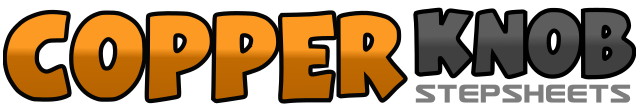 .......Count:36Wall:4Level:Intermediate.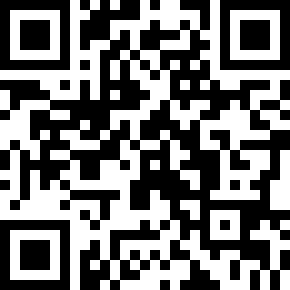 Choreographer:Barry W. Muniz (USA)Barry W. Muniz (USA)Barry W. Muniz (USA)Barry W. Muniz (USA)Barry W. Muniz (USA).Music:She's A Good Ole Girl - Eddie Montgomery/Troy Lee GentryShe's A Good Ole Girl - Eddie Montgomery/Troy Lee GentryShe's A Good Ole Girl - Eddie Montgomery/Troy Lee GentryShe's A Good Ole Girl - Eddie Montgomery/Troy Lee GentryShe's A Good Ole Girl - Eddie Montgomery/Troy Lee Gentry........1&2Step left on left foot; step right together; step left on left foot3-4Cross-step right behind left; rock-step forward onto left in place5&6Step right on right foot; step left together; step right on right foot7-8Cross-step left behind right; rock-step forward onto right in place.9-10Step left foot forward; pivot ½ turn to the right stepping right in place11&12Step left on left foot; step right together; step left on left foot13-14Rock-step back on right foot; rock-step forward onto left in place15-16Cross-step left over right; pivot 2/2 turn to the left17-18Cross-step right over left; step back onto left in place19-20Step slightly right on right foot; step left beside right21-22Cross-step right over left; step back onto left in place23-24Step slightly right on right foot; step left beside right; .&Step right slightly out to right25-26Step left slightly out to left; hold&Step right slightly out to right27-28Step left slightly out to left; hold&Step right foot in place29&30Step left foot in place; step right foot in place; step left foot in place&Step right foot in place31&32Step left foot in place; step right foot in place; step left foot in place.33-34Step left slightly forward; hitch (lift) right knee35-36Step right slightly forward; hitch (lift) left knee.